     В поисках Нового годаДействующие лица:Дед МорозСнегурочкаЗимаНовый годЭльфРусалочка                                                                             Все дети, родители и гости стоят в зале, возле елки                                                                             Звучит красивая мелодия. Выходит зима.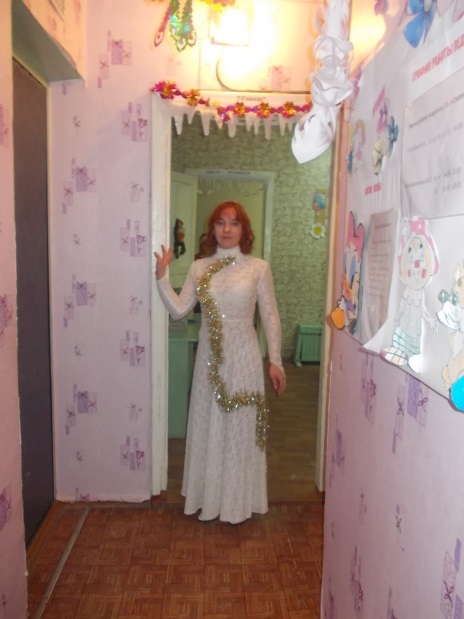 Зима: Летают снежинки, летают снежинки,            Покрылись снегами лесные тропинки.            А здесь, в этом зале, тепло и чудесно,            На праздник зовет нас зимняя песня.                                                                              Песня в исполнении детей, хоровод.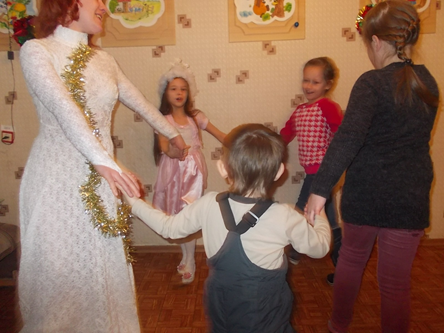 Зима: Ребята, а кто самый главный на новогоднем празднике?Дети: Дед Мороз и Снегурочка.Зима: Так давайте - же позовем их.                                                                                   Дети зовут Деда Мороза и Снегурочку.                                                                                   Входит Снегурочка.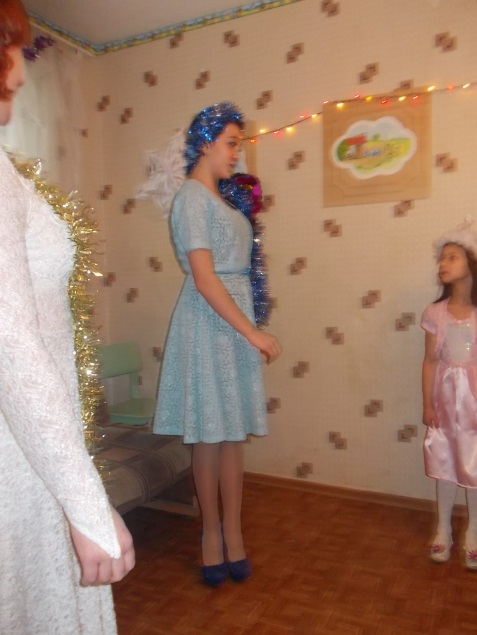 Снегурочка: Здравствуй, светлый праздник новогодний!                        О тебе гудят, поют ветра,                        И тебя приветствовать сегодня                        Собралась у елки детвора.Зима: Снегурочка, а где – же Дед Мороз?Снегурочка: Дедушка Мороз немножко задержится, он поехал поздравлять зверей в лесу, а потом      к нам. Мы начнем наш праздник, а там и дедушка подъедет.Друзья. На новогодний вечерВы сегодня к нам пришли.Мы долго ждали этой встречиИ постарались, как могли.С Новым годом!С Новым счастьем!С новой радостью для всех,Пусть звенят у нас сегодняПесни, музыка и смех!Собирайтесь, друзья в хоровод,Познакомьтесь друг с другом поближе,Чтоб запел голубой небосвод,Танцы, смех уносились все выше!                                                                                Хоровод «Маленькой елочке».Зима: А кто знает, какое сегодня число?Дети: Пятое января.Зима: Новый год ведь уже наступил.  А кто-нибудь видел его? Какой он, Новый год?Дети: Нет.Снегурочка: Зимушка-зима, а давай мы прямо сейчас позовем его, он будет рад поиграть с ребятами.Дети: Новый год! Новый год!                                                                                                                    Вбегает эльф.Снегурочка: Это же эльф Деда Мороза. Что-то  случилось?Эльф: Дед Мороз получил странное письмо и попросил, чтобы мы вместе с ребятами помогли ему разобраться в чем дело.Снегурочка: (читает письмо) «Все праздники закончились, больше никакого веселья. Мы похитили Новый год, спрятали его очень далеко и никто его не найдет. Подпись: Колдунья, Злюка и Вредина.»Зима:  Но как-же так?Снегурочка: Что делать?Эльф: Я предлагаю отправиться на поиски Нового года, а ребята нам помогут, правда ведь?Дети: Да!                                                                                                           Звучит зловещая музыка. Появляются                                                                                                           Злая колдунья и ее ученицы.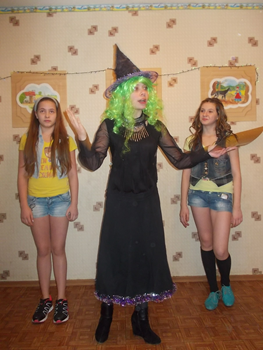 Колдунья: ничего у вас не выйдет. Новый год мы хорошо спрятали, никому не найти. Правда, девочки?Злюка и Вредина: Да, ни за что не найдете.Колдунья: Теперь все будет по-нашему. Все будут делать плохие дела, шутки будут только злые. Вокруг все дети станут драться, кусаться и дергать друг друга за волосы, правда здорово, ребята?Дети: Нет!Вредина: Вы никогда не найдете Новый год.Злюка: Ведь карта его местонахождения есть только у нас (показывает карту).Эльф: Отдайте ее нам.Вредина: Никогда!Злюка: Мы лучше порвем ее (рвет карту).Колдунья: Молодцы, девочки! Моя школа! Нет нового года, нет новых хороших поступков и добрых дел.                                                                                                    Смеются, бросают куски карты, уходят.Снегурочка: Неужели ничего нельзя сделать?Эльф: Главное не сдаваться, все можно исправить. Мы соберем кусочки карты как пазлы и узнаем, где они спрятали Новый год.Зима: Правильно. Ребята, помогайте нам.                                                                                                     Собирают пазлы.Снегурочка: Теперь мы знаем, где эти злодейки прячут новый год.Эльф: Скорей-же в путь!                                                                                                     Веселый танец «паровозик». Появляется Злая                                                                                                    Колдунья, Злюка, Вредина.Злюка: Как вы смогли собрать карту? Я ведь разорвала ее на мелкие кусочки.Вредина: Это просто не реально!Снегурочка: Нашим ребятам все под силу. Они самые умные, находчивые и ловкие.Колдунья: А это мы сейчас проверим. Я буду загадывать загадки, а вы  попробуйте отгадать.Они очень трудные и если вы не отгадаете их, то прекращаете свое путешествие. Согласны?Эльф: Мы согласны. Правда. Ребята?Дети: Да!Эльф: Загадывай!                                                          Конкурс загадок.На деревья, на кустыС неба падают цветы.Белые,пушистые,Только не душистые. (снежинки)Что-же это за девица:Не швея, не мастерица,Ничего сама не шьет,А в иголках целый год. (елка)Белое покрывало на земле лежало,Лето пришло, оно все сошло.(снег)Солнце выглянет – заплачет,Солнца нет – слезинки прячет. (сосулька)У избы он побывал -Все окно разрисовал.У реки погостил –Во всю реку мост мостил.(мороз)Каруселью ходит ветер,Белый пух он крутит, вертит,Воет. Ноет. Стонет .Плачет.По щекам пух белый прячет. (метель)Жил я посреди двора,Где играет детвора,Но от солнечных лучейПревратился я в ручей.  (снеговик)Злюка: Хорошо, мозгами вы шевелить умеете, а умеете ли шевелить руками?Дети: Умеем.Злюка: Тогда выполните мое задание.                                                                                           Игра: «Вверх-в стороны-вниз»Зима: Видите, Злюка и Вредина наши дети никаких трудностей не боятся.Колдунья: И зря не боятся. Чтобы дальше продолжить свой путь вы должны пройти через темное болото.Вредина: Пройти нужно по кочкам и не упасть, иначе вы попадете в царство водяного и останетесь под водой навсегда.Злюка: А вы обязательно туда попадете.                                                                                                       Игра «Кочки»       Зима: У нас опять все получилось.Снегурочка: (смотрит на карту)  Суда по карте новый год находится в этом ящике.Эльф: ура!(пытается открыть)  (не получается.)Зима:   Ребята, а как же нам открыть его? Что для этого нужно?Дети: Ключ.                                                                                          Музыка. Появляется русалка.   Колдунья: Это моя сестра – Русалка. Я заколдовала ее. Раньше она была доброй, а теперь злая, как я и выполняет все мои приказы.  Злюка: Она лучше всех может запутать любого.Русалка: Ящик закрыт на сложный замок. У меня много ключей. Если вы подберете подходящий ключ, замок откроется, а если нет – ящик отправится на дно морское.Вредина: С этим заданием вам точно не справиться.Снегурочка: И все- таки мы попробуем, да ребята?    Дети: Да                                                                                                            Подбор ключей. Торжественная музыка,                                                                                                             Из коробки появляется Новый год.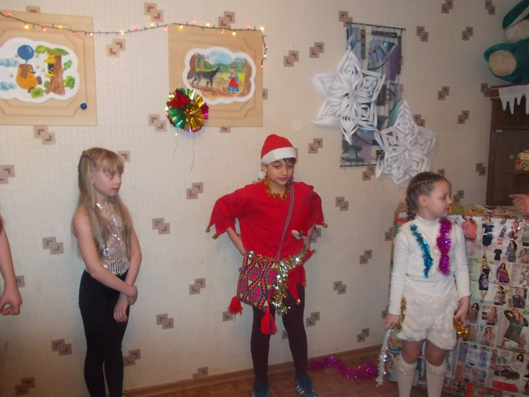 Н.Г.: Спасибо, ребята, вы спасли меня. А вот колдунья. Злюка и Вредина. Как вам не стыдно. Вы украли у детей и у взрослых самый лучший, самый волшебный и самый любимый праздник.Колдунья: Мы хотели, чтобы зло правило миром.Зима: Но разве приятно быть злыми. Ведь гораздо лучше, когда тебя окружают добрые люди.Эльф: И настроение всегда хорошее!Снегурочка: А подарки! Ведь как приятно получать и дарить подарки!Злюка и Вредина: Подарки мы любим.Н.Г.: А хотите я подарю вам подарок? Сделаю вас добрыми и вы посмотрите как это здорово.Колдунья: Попробовать можно, ради эксперимента.Н.Г.: Новых звезд волшебный светПосылает вам привет.Все исполнится у нас,Зло исчезнет  в тот же час.Злюка: Я такая счастливая!Вредина: А мне хочется петь и танцевать!Колдунья: Праздника хочется!Снегурочка: Но какой-же праздник без Деда Мороза. Давайте позовем его.Дети: Дед Мороз!                                                                                                 Входит Дед Мороз.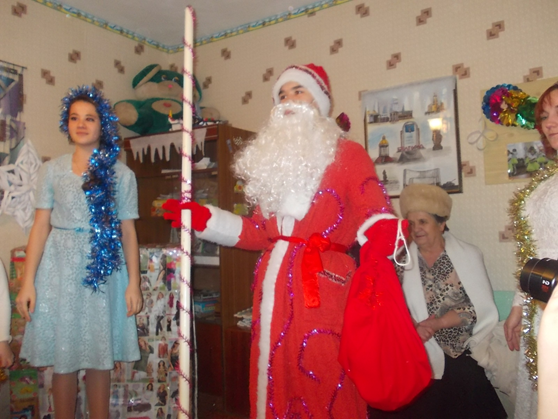 Дед Мороз: Здравствуйте, ребята! Я смотрю, все в сборе. Что тут у вас, рассказывайте.Снегурочка: Дедушка, Колдунья, Злюка и Вредина украли новый год, но мы с ребятами его и он превратил наших злюк в добрых. Теперь обязательно все будет хорошо.Колдунья: Музыку в студию!Зима: Ребята, станцуем веселый танец для Деда Мороз?Дети: Да!                                                                                                  Танец.Дед Мороз: Ребята, вы ,наверное, готовили стихи к празднику. Хотите рассказать их мне?Дети: Да!                                                                                                  Стихи.Снегурочка: Какой интересный, веселый и добрый праздник у нас получился!Дед Мороз: Нам пора ехать дальше, поздравлять детей в других городах.Эльф: А если на  пути нам встретятся какие-нибудь неприятности, мы с ними обязательно справимся!Н.Г.: Главное нести людям добро и хорошее настроение.Зима: Поздравляем с Новым годом дорогих друзей!Колдунья: Поздравляем с новым годом от души от всей!Злюка: Всем желаем мы успеха ,Вредина: Много радости и смеха!Снегурочка:  Пусть вам этот Новый год здоровье, счастье принесет!Дед Мороз: С Новым годом!Новогодняя песня. Все покидают зал.